Antwoorden1	a) parabool
	b) dalparabool
	c) (0,3)2	 

b)                                                               u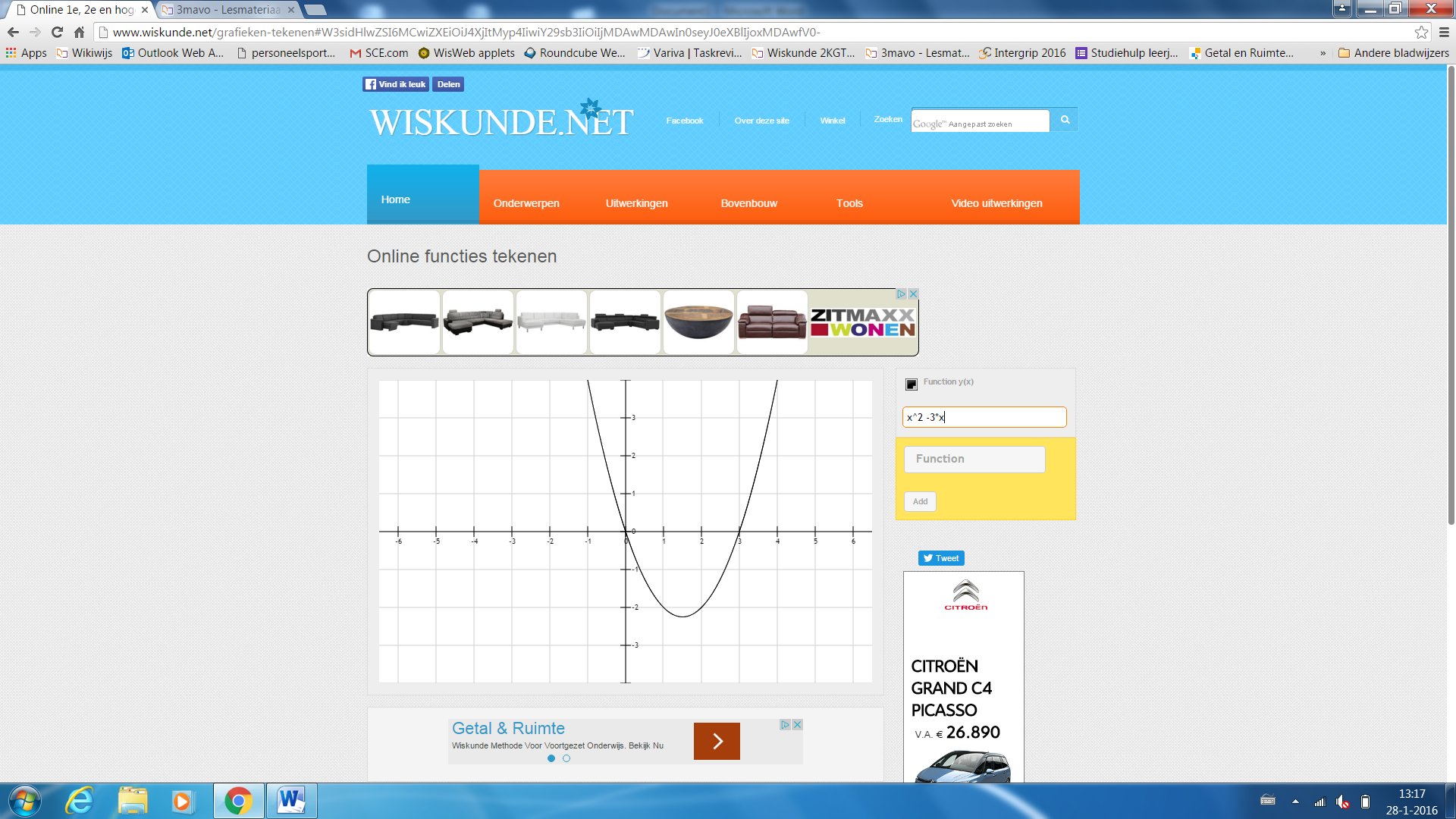 	gc) g = 1,5d) uitkomst = 1,52-3x1,5 = -2,25Top (1,5 ; -2,25)3   a)  a = 1
     b = 3
     c = -3x-coördinaat berekenen: -b/2a = -3/(2x1) = -3/2 = -1,5y-coördinaat berekenen: (-1,5)2 + 3 x (-1,5) – 3 = -5,25top (-1,5 ; -5,25)b)  a = -4
     b = -2 
     c = 0x-coördinaat berekenen: -b/2a = --2/(2x-4) = 2/-8 = -0,25y-coördinaat berekenen: -2x(-0,25) – 4x(-0,25)2 = 0,25top (-0,25 ; 0,25)Getal g-101234Uitkomst u40-2-204